NATIONAL ASSEMBLYQUESTION FOR WRITTEN REPLY QUESTION NO.: 1018	Ms P T van Damme (DA) to ask the Minister of Communications:Since the reply to question 1949 on 16 September 2016, (a) what amount does the SA Broadcasting Corporation owe in royalty payments to the (i) SA Music Rights Organisation, (ii) SA Music Performance Rights Association, (iii) Association of Independent Record Companies, (iv) Independent Music Performance Rights Association, (v) Recording Industry of South Africa, (vi) Composers, Authors and Publishers Association and/or (vii) any other relevant association, (b) for how long has each amount been outstanding and (c) by what date will each outstanding amount be paid? 									NW1146EREPLY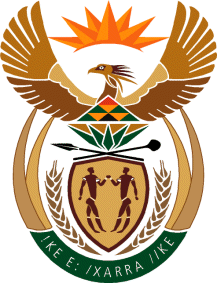 MINISTRY OF COMMUNICATIONS
REPUBLIC OF SOUTH AFRICAPrivate Bag X 745, Pretoria, 0001, Tel: +27 12 473 0164   Fax: +27 12 473 0585Tshedimosetso House,1035 Francis Baard Street, Tshedimosetso House, Pretoria, 1000NoOrganisation(a) Amount Outstanding(b) Period(c) Reason and payment dates(i)SAMRO (SA Music Rights Organisation) R14,546,580-00April 2017This is based on March 2017 revenue.  Payment of SAMRO is scheduled for the 3rd Quarter of the  2017/18 F/Y. (ii)SAMPRA (SA Music Performance Rights Association) and IMPRA (Independent Music Performance Rights Association)R52,751,160-73March 2014Both societies have not agreed on the percentage split of the amount based on the play history reports SABC has generated. Then a decision was made that both societies must submit their repertoires lists to SABC for final verification which SABC agreed on the due date of the end of May 2017. Both societies have submitted the repetoires list for the verification process which is still ongoing. Once all is completed and agreed upon by all parties the payment will be made to the societies.(iii)AIRCO (Association of Independent Record Companies)R2,800,000-00October 2016 -  April 2017TV division is awaiting invoices from AIRCO for October 2016 – March 2017. Payments are scheduled from May 2017 onwards.(iv)RISA (Recording Industry of South Africa)R2,400,000-00January 2017 – April 2017A payment of R19.8m was made at the end of December 2016. Payment is scheduled for the 3rd Quarter of the 2017/18 F/Y.(v)CAPASSO (Composers, Authors and Publishers Association)R3,000,000-00February 2017 – April 2017February and March payments have been submitted for payment and are dependent on funds availability.  Payment is scheduled for the 3rd Quarter of the 2017/18 F/Y.